HAMSTERLEY FOREST 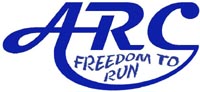     Saturday JULY 6th  2013.  9.30am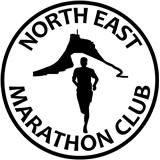 